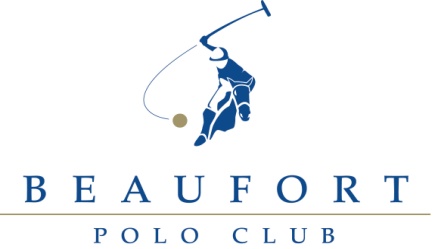 CLUB BOOKING FORMC O C K T A I L    P A R T Y Saturday 24th   May  Tickets can be purchased at a cost of £15.00 	Please send me	……….  Cocktail Party TicketsName:	…………………………………………………………………………………………….…………Address:	…………………………………………………………………………….…………………………	…………………………………………………………………………....……….…………………Tel:	…………………………………………………………………………....……….…………………Email:	…………………………………………………………………………….…………………………I enclose a cheque made payable to the Beaufort Polo Club		            Please charge my credit card  Name on Card: ……………………………………………			Visa		MastercardCard No:	…………………………………………………	Expiry Date: …………3 Digit Sec No:…….Signed:	…………………………………………………	Date: ………………...........………………..CLUB Booking FormTo:  The Secretary, Beaufort Polo Club, Westonbirt, Tetbury, Glos. GL8 8QWTel:01666 880510  Fax:01666 880266  E-mail: events@beaufortpoloclub.co.uk